PROFIL SISWA BERPRESTASI       Di masa pendemi yang kian memanjang, MTs Muhammadiyah Karangkajen tetap membakar semangat siswa/siswi untuk tetap eksis meski tatap muka tidak kunjung terlaksana. Semangat dan daya juang mereka dalam mengikuti berbagaimacam perlombaan tidak pernah surut. Hal itu dibuktikan dengan banyak prestasi yang telah diraih. Prestasi-prestasi tersebut sangat membuat bangga sekolah maupun untuk orang tua mereka sendiri.Berikut kami perlihatkan deretan siswa/siswi yang telah meraih prestasi.Juara 1 lomba Bahasa IndonesiaNama lengkap                    : Gina Latifah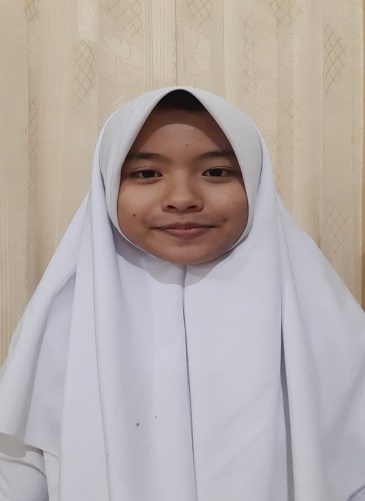 Nama Orang Tua               : Bapak Endin & Ibu SukaesihTtl                                       : Ciamis ,21 agustus 2005Alamat                     : Jl pramuka ,No 68, Giwangan,   umbulharjo, yogyakarta.Kelas                                    : 9 aPrestasi                             : Juara 1 lomba Bahasa Indonesia yang diselenggarakan oleh BKS.Juara 3 Lomba Adzan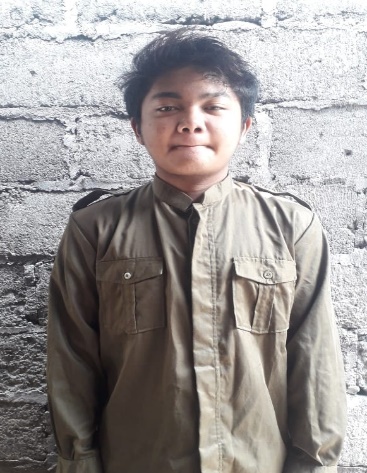 Nama Lengkap                : Faezhi Lindu Aji Pamungkas Nama Orang Tua             : Bapak Roni Yanto & Ibu MaryaniTtl                                    : Yogyakarta 12 Juli 2006 Alamat                             : Prawirodirjan gm2/923 Rt 61 rw18, kelas                       : 7c Prestasi                             : Juara 3 lomba adzan yang diselenggarakan oleh SMA Muhammadiyah 4 Yogyakarta
Juara 1 Kompetisi Mata Pelajaran UJian Nasional  Matematika                                   Nama lengkap                      : Dita Ayu Bintang Pramesti                                    Nama Orang Tua                 : Bapak Purwanto & Ibu Sri Supeni                                               Ttl                                        :Yogyakarta  23 maret 2006                                               Alamat                                 : Mancasan Botokenceng rt 05/000 Banguntapan Bantul                                               Kelas                                     :IX                                               Prestasi                                  : Juara 1 Kompetisi  Matematika Tingkat MTs muhammadiyah DIY, BKM MTs muhammadiyah DIYJuara 2 Kompetisi Mata Pelajaran Bahasa Inggris                                                   Nama lengkap                    : Muhammad Zaidan Azizi Razzaq                                                   Nama orang tua                  : Hery Setyawan-Irlin Sofia                                                   Ttl                                      : 11 Januari 2006                                                   Alamat                               : Jl Kusuma No. 813 Baciro, Gondokusuman Yogyakarta                                                  Kelas                                  : 9B                                                  Prestasi                                : Juara 2 Kompetisi Mapel Bahasa Inggris UN MTs Tingkat Daerah Istimewa YogyakartaJuara 2 Lomba Kaligrafi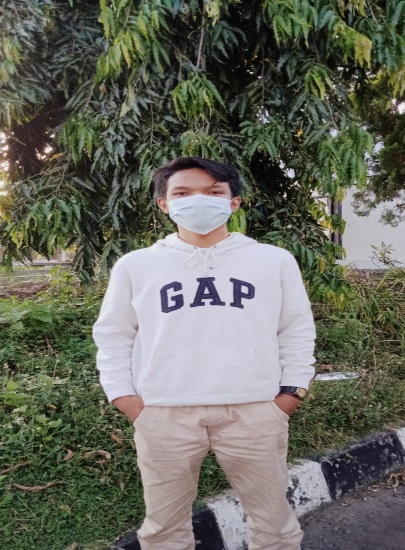 Nama Lengkap                       :Luki candra pamungkasNama Orang Tua                    : Bapak KusnawawiTtl                                           : 19-06-04Alamat                                    : Jogokariyan YogyakartaKelas                                       : 8DPrestasi                                    : Juara 2 Lomba Kaligrafi yang diselenggarkan oleh SMA Muhammadiyah 5 Yogyakarta
Juara 1 Lomba adzan                                             Nama Lengkap                  : M. Yusuf Rahmadi                                            Nama Orang Tua               :                                            Ttl                                      :                                            Alamat                              :                                            Kelas                                :                                            Prestasi                            : Juara 1 Lomba Adzan yang diselenggarakan oleh SMA Muhammadiyah 4 YogyakartaJuara 1 Lomba Poster                                           Nama Lengkap       :Nasywa Zahra Dzakiyyah                                           Nama Orang Tua   : Bapak Risnawan Harisasongko & Ibu FitrianiTtl                            : yogyakarta, 21 febuari 2006                                         Alamat                       : gedongkuning KG I/56 rt 12 rw 04 yogyakartaKelas                          : 9D                                            Prestasi                      : Juara 1 Lomba Poster Tingkat DIY yang  diselenggarakan oleh SMA Muhammadiyah 4 Yogyakarta